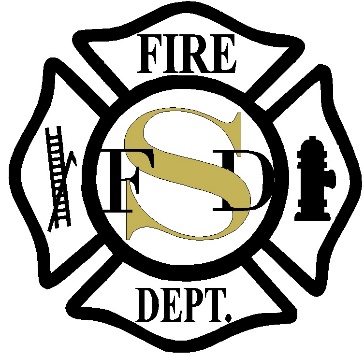 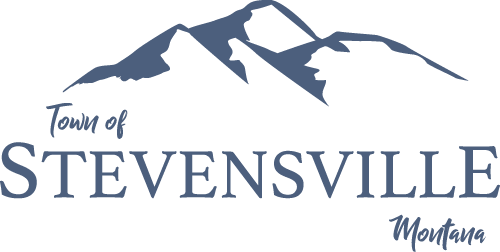 Adminsitrative ASSISTANTSupplemental Essay QuestionsIn order to get a better sense of your writing skills and additional insights into your experience, please answer the following questions.  Limit your responses to no more than a single page per question and submit your answers as part of your application.1.	What have you learned about the Town of Stevensville/Stevensville Fire Department that makes you interested in this position, and why is now a good time in your career to consider applying for this position?What does delivering a public service mean to you?Please give a brief description of your ideal work environment.